Csalók által indított adathalász telefonhívások (vishing) - mi a teendő?Egyre gyakrabban találkozhatunk kéretlen, gyanús telefonhívásokkal, amikor a csalók bankok vagy cégek nevével visszaélve próbálnak érzékeny pénzügyi adatokat megszerezni ügyfelektől. Az elmúlt időszakban több bank nevében is indítottak adathalász telefonhívásokat gyanús, blokkolt bankkártya tranzakcióra vagy adategyeztetésre hivatkozva. Legyen mindig körültekintő kéretlen telefonhívások és SMS-ek esetén!SOHA NE adja meg a bankkártyája adatait, egyszer használatos SMS-ben kapott vagy online banki jelszavát és PIN-kódját! A bankok SOSEM kérik el ezeket az információkat!Gyanús megkeresés esetén kérjük, inkább szakítsa meg a telefonhívást, majd hívja a bank ismert, weboldalán publikált ügyfélszolgálati telefonszámát a hívás valódiságának ellenőrzéséhez!Ne használja az ellenőrzéshez a hívó által megadott telefonszámot! A szám hamis lehet, vagy kifejezetten a csaláshoz is létrehozhatták!NE hagyja jóvá mobilbanki alkalmazásában az ismeretlen kártyás vásárlásokat, amennyiben azt nem Ön hajtotta végre!Ne telepítsen ismeretlen eredetű alkalmazást telefonjára vagy számítógépére, soha ne engedélyezzen távoli hozzáférést illetéktelen személyeknek eszközéhez!Amennyiben véletlenül kiadta bankkártya vagy egyéb pénzügyi adatait, kérjük, haladéktalanul hívja bankja ügyfélszolgálatát.További tanácsok az interneten történő biztonságos bankoláshozNe használja az internetbankot e-mailben vagy közösségi médiában kapott linken keresztül! Az internetbanki felületet mindig a címet kézzel begépelve nyissa meg, még akkor is, ha első látásra megbízható helyről kapta a linket!Figyeljen az úgynevezett adathalász levelekre! Egyes csalók látszólag a bank nevében küldött e-mailekben kérhetik fel különféle okokkal (fiókfrissítés, fiók tiltás, rendszerkarbantartás, adategyeztetés, stb.) arra, hogy megadja banki adatait egy csaló, a bankéhoz hasonlító weboldalon. A levelekben közös, hogy minden esetben kérik a csaló weboldal felkeresését, és az adatok megadását. Mindezt könnyen ellenőrizheti: az egeret a megadott linkre húzva a böngésző megmutatja az oldal címét, így azonnal kiderül, hogy az nem banké. (Figyelmesen nézze meg a hivatkozásokat, néha csak 1-2 betű tér el!) Soha ne kattintson ilyen oldalakra, és semmiképpen se adja meg adatait! A bankok nem küldenek ilyen típusú e-maileket ügyfeleinek.  A fokozott biztonság érdekében az interneten indított banki tranzakciókat (sőt, a netbankba történő belépést is) saját mobileszközön jóvá kell hagyni. Okostelefonját ne hagyja védelem nélkül, használja a képernyőzárat és a PIN-kódot is!Amikor új felhasználóként regisztrál a mobiltelefonon működő banki alkalmazásba, különös figyelemmel kezelje a belépéshez szükséges kódokat. A kódot SOHA ne adja meg semmilyen böngészőben vagy weboldalon, azt csak a banki mobilalkalmazásban kell beírni. Ügyeljen rá, hogy ez a kód más kezébe ne kerüljön!Ha bármilyen gyanús körülményt észlel, vagy véletlenül megadata adatait egy csaló weboldalon, azonnal hívja bankja központi telefonszámot. (Forrás:Raiffeisen Bank)További hasznos információk találhatók az alábbi internetes felületeken:http://www.police.hu/hu/hirek-es-informaciok/bunmegelozes/internet-biztonsaghttps://nki.gov.hu/https://nki.gov.hu/it-biztonsag/kiadvanyok/segedletek/https://nki.gov.hu/it-biztonsag/kiadvanyok/szorolapok/https://nki.gov.hu/it-biztonsag/tanacsok/https://kiberpajzs.hu/https://www.mnb.hu/fogyasztovedelem/hirek-aktualitasok/ne-valjon-szamitogepes-csalas-aldozatavahttps://www.otpbank.hu/portal/hu/Adathalaszat/kvizNE ADJON ESÉLYT A BŰNÖZÖKNEK!Legyen óvatos!Amennyiben mégis bűncselekmény áldozatává válik értesítse a rendőrséget az ingyenesen hívható 112-es segélyhívó számon!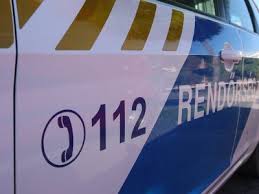 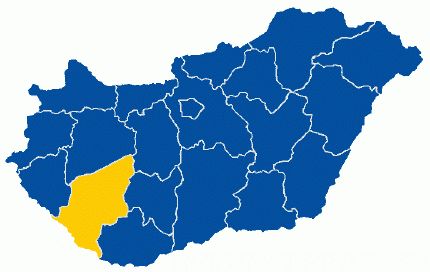 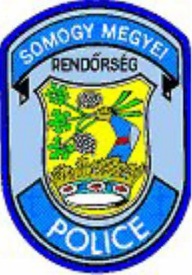 Elektronikus Lakossági Bűnmegelőzési Információs Rendszer